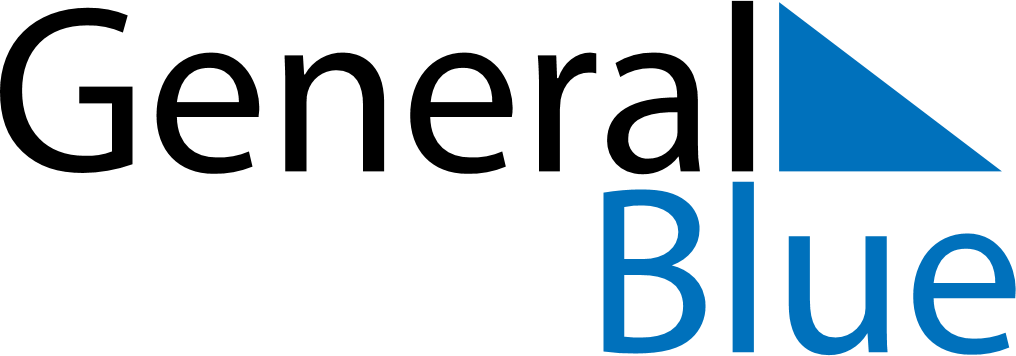 April 2023April 2023April 2023April 2023April 2023April 2023BangladeshBangladeshBangladeshBangladeshBangladeshBangladeshSundayMondayTuesdayWednesdayThursdayFridaySaturday123456789101112131415Bengali New Year’s Day16171819202122End of Ramadan (Eid al-Fitr)2324252627282930NOTES